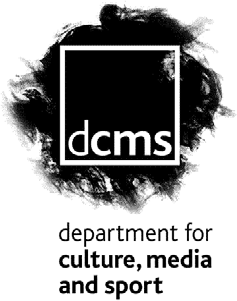 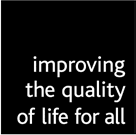 Proposal to exempt small live music events from the Licensing Act 2003Licensing Act 2003Our aim is to improve the quality of life for all through cultural and sporting activities, support the pursuit of excellence, and champion the tourism, creative and leisure industries.ContentsChapter 1: IntroductionSummaryThe consultation document seeks your views on a proposal to exempt small live music events for audiences of not more than 100 people from the requirements of the Licensing Act 2003 (the Act) relating to the licensing of live music as regulated entertainment under the Act. It also seeks views on the Legislative Reform Order that will deliver the proposal (Annex C), and the Impact Assessment (published as a separate document and available with this consultation document at http://www.culture.gov.uk/reference_library/consultations/6499.aspx.The Legislative BurdenThe activities regulated by the Licensing Act 2003 include ‘the provision of regulated entertainment’, defined in Schedule 1 of the Act as ‘entertainment’ or ‘entertainment facilities’ provided either for the public; exclusively for members of a club which is a ‘qualifying club’ under the Act; or for consideration and with a view to profit. ‘Entertainment’ includes a ‘performance of live music’ (Schedule 1(2)(1)(e) ‘where it takes place in the presence of an audience and is provided for the purpose, or for purposes which includes the purpose, of entertaining that audience’.Section 2 of the Act requires anyone who wishes to carry on a licensable activity to obtain an appropriate authorisation in the form of a premises licence, a club premises certificate or a temporary event notice. Any changes to a licence or club premises certificate, for example, to add live music provision, must be authorised through the full or minor variation process.Section 17(5) of the Act stipulates that an application for a premises licence or a full variation must be advertised in a local newspaper and outside the premises for a certain period to give local residents and responsible authorities (the police, environmental health, etc) the opportunity to make representations against, or in favour of, the application to the licensing authority. The minimum administrative cost of making these applications is £385 plus a fee payable to the licensing authority which can vary typically from between £100 - £635 depending on the rateable value of the premises. If representations are made, section 18 of the Act requires the licensing authority to hold a hearing to consider the evidence and, if necessary, impose conditions on the licence to remove or mitigate any risks to the licensing objectives, refuse authorisation for a specific licensable activity or, in extreme cases, reject the application outright. In the case of live music, licence conditions might include, for example: closing doors and windows when music is being performed: the installation of sound-proofing measures such as rubber seals around doorways: noise limiters on amplification equipment; and restrictions on what time and how frequently live music events may be held on thepremises. The licence holder may incur a cost in meeting some of these conditions; for example, at the top end, a noise limiter can cost around £3000. The minor variation process is intended only for changes that will not impact adversely on the licensing objectives, such as the addition of low risk, live music provision. The process is quicker and cheaper than the full variation process, but there is still a minimum, administrative cost to applicants of £50-£100 and a flat rate fee of £89. People who wish to hold live music events on an occasional basis can do so by sending a Temporary Event Notice to the licensing authority at a flat rate fee of £21.In general, the regulation of live music under the Act is justified by the potential impact of some live music event on the promotion of the licensing objectives1. For example, residents living next door to a public house in a residential terrace, may be disturbed by loud performances of live music late at night, or by large numbers of people leaving the venue. Some live music events may also give rise to crime and disorder or endanger public safety. However, the Government considers that small live music events for 100 people or fewer are, in practice, extremely unlikely to give rise to these concerns and will rarely, if ever, have an adverse impact on the promotion of the licensing objectivesThe Government’s proposalThe Government proposes to introduce a revocable exemption for small live music events performed for 100 people or fewer in licensed and unlicensed premises from the requirements of the Licensing Act 2003 relating to the licensing of live music as regulated entertainment.Administrative savings and other benefitsWe think that this measure will primarily benefit many small venues that wish to hold live music events, but are deterred by the licensing requirements and costs. It will also benefit musicians who may find more opportunities to perform. However, we have not estimated the administrative savings for these categories as they are not currently subject to an administrative burden. People and organisations that currently use Temporary Event Notices to put on live music on an occasional basis; and licensed venues that put on small live music events for no more than 100 people are subject to a burden that the proposal will lift. We have tentatively estimated that this administrative saving could be around £406K -£881k per year. This does not take into account some costs of putting on live music that are difficult to quantity, such as the cost of new conditions applied when new applications or variations are granted. We also estimate that there will be fee savings of around £379K -£503K. There will also be a small additional cost to and burden on licensing authorities in administering the process for excluding specific premises from the exemption. However, we anticipate that this is likely to happen in only a very small number of cases, perhaps 0.3% - 1.5% per year (averaged over ten year period). Costs on licensing authorities would therefore be minimal, around £224K- £1,211K per year across all 378 authorities. A small number of licensed premises with licence conditions relating to the exempt live music that involve ongoing costs (for example a restriction on the number of live music events per week) may wish to apply to the licensing authority to remove these conditions from the licence. However, we can assume a net saving to these premises as they will not apply if1 The prevention of crime and disorder; public safety; the prevention of public nuisance; and the protection of children from harm.the cost of a Minor Variation is likely to be greater than the cost saving from removing the condition. Estimated cost savings are set out in full in the Impact Assessment (published as a separate document and available with this consultation document at http://www.culture.gov.uk/reference_library/consultations/6499.aspx and comment is welcome (see question 14).Who will be affected by the proposals?The proposals will affect:Licensed premises such as clubs and pubs, unlicensed premises such as cafes, restaurants, scout huts, record shops, etc. and individuals that wish to stage small, live music events;Musicians – particularly those starting out in the business - who will benefit from the greater availability of venues;Licensing authorities, who will have to administer the new process.Responsible authorities, who will need to be aware of the new process and their right to call for the revocation of an exemption;The wider public and communities who will benefit from the increased opportunity to hear live music, but will also need to be aware of how they can take action if an exempt live music event leads to problems at a premises near them.Implementing the proposalsWe propose to introduce these exemptions by means of a Legislative Reform Order (LRO) under section 1 of the Legislative and Regulatory Reform Act 2006 (LRRA). See Chapter 3 for more details of the LRO process. Your views are invited on the Order which is set out at Annex C.Chapter 2: How to RespondThe closing date for making responses to this consultation is 26th March 2010 2009. If you would like to respond to this consultation, please email your response to licensingconsultation@culture.gov.ukIf you prefer, you may submit a hard copy by post to:Shelley Mickleburgh Licensing TeamSport and Leisure Directorate 2-4, Cockspur StreetLondon SW1Y 5DHIf you have any queries about this consultation, or require additional copies, please contact the Licensing Team at the above address or by telephone on 020 7211 6322 or 020 7211 6380.However, if you have any questions or complaints about the process of consultation on this paper, please contact the DCMS enquiries team at enquiries@culture.gov.uk or by post to Department for Culture, Media and Sport, 2-4 Cockspur Street, London SW1Y 5DH.DisclosureNormal practice will be for responses to this consultation document to be disclosed, and for respondents to be identified. While the LRRA provides for non-disclosure of representations, the Minister will include the names of all respondents in the list submitted to Parliament alongside the draft LROs. The Minister is also obliged to disclose any representations that are requested by, or made to, the relevant Parliamentary Scrutiny Committees. This is a safeguard against attempts to bring improper influence to bear on the Minister. We envisage that, in the normal course of events, this provision will be used rarely and only in exceptional circumstances. You should note that:If you request that your representation is not disclosed, the Minister will not be able to disclose the contents of your representation without your express consent and, if the representation concerns a third party, their consent too. Alternatively, the Minister may disclose the content of your representation but only in such a way as to anonymize it.In all cases where your representation concerns information on a third party, the Minister is not obliged to pass it on to Parliament if he considers that disclosure could adversely affect the interests of that third party and he is unable to obtain the consent of the third party.Please identify any information that you or any other person involved do not wish to be disclosed. You should note that many facsimile and e-mail messages carry, as a matter of course, a statement that the contents are for the eyes only of the intended recipient. In the context of this consultation such appended statements will not be construed as being requests for non-inclusion in the post consultation review unless accompanied by an additional specific request for confidentiality.Confidentiality and Freedom of InformationIt is possible that requests for information contained in consultation responses may be made in accordance with access to information regimes (these are primarily the Freedom of Information Act 2000, the Data Protection Act 1998 and the Environmental Information Regulations 2004). If you do not want your response to be disclosed in response to such requests for information, you should identify the information you wish to be withheld and explain why confidentiality is necessary. Your request will only be acceded to if it is appropriate in all the circumstances. An automatic confidentiality disclaimer generated by your IT system will not of itself be regarded as binding on the Department.Chapter 3: Legislative Reform Orders: processLegislative Reform OrdersThe Government proposes to introduce these simplification measures by means of a Legislative Reform Order under section 1 of the Legislative and Regulatory Reform Act 2006. The proposed text for amendments to be made by the draft Order is at Annex C. This consultation is being conducted in accordance with the provisions of section 13 of the LRRA and the terms of the Government’s Code of Practice on Written Consultations. Views are invited on all aspects of the consultation paper, including the specific questions set out in this document and summarised in Chapter 7. All responses should be received by 26th March 2010.Legislative Reform Order-making powersThe LRRA confers powers on a Minister of the Crown, with the approval of Parliament, to make legislative reform orders for purposes which include (under section 1) the removal or reduction of burdens falling directly or indirectly on any person from any legislation.Section 1(3) of the LRRA defines a burden as a financial cost; an administrative inconvenience; an obstacle to efficiency, productivity or profitability; or a sanction, criminal or otherwise, which affects the carrying on of any lawful activity.An order may not impose, abolish or vary any tax nor may it create a new criminal offence or increase the penalty for an existing offence so that it is punishable above certain limits. This proposal will not do so.The 2006 Act specifies, under Section 3, that an Order must satisfy six preconditions. These are whether the Order has a non-legislative solution; is proportional to the policy objective; strikes a fair balance; does not remove necessary protections; does not prevent the exercise of rights and freedoms; and is not of constitutional significance. These are discussed in Chapter 6.It should be noted that even where the preconditions of Section 3 of the LRRA are met, an LRO cannot:deliver ‘highly controversial’ proposals;remove burdens which fall solely on Ministers or Government departments, except where the burden affects the Minister or Government department in the exercise of regulatory functions;confer or transfer any function of legislating on anyone other than a Minister; persons that have statutory functions conferred on or transferred to them by an enactment; a body or office which has been created by the LRO itself;impose, abolish or vary taxation;create a new criminal offence or increase the penalty for an existing offence so that it is punishable above certain limits;provide authorisation for forcible entry, search or seizure, or compel the giving of evidence;amend or repeal any provision of Part 1 of the LRRA;amend or repeal any provision of the Human Rights Act 1998;remove burdens arising solely from common law.DevolutionThe LRRA imposes certain restriction regarding LROs and the devolution agreements:Scotland – A Minister cannot make an LRO under Part 1 of the LRRA which would be within the legislative competence of the Scottish Parliament. This does not affect the powers to make consequential, supplementary, incidental or transitional provisions.Northern Ireland – A Minister cannot make an LRO under Part 1 of the LRRA that amends or repeals any Northern Ireland legislation, unless it is to make consequential, supplementary, incidental or transitional provisions.Wales – The agreement of the Welsh Ministers is required for any provision in an LRO which confers a function upon the Welsh Ministers, modifies or removes a function of the Welsh Ministers, or restates a provision conferring a function upon the Welsh Ministers. The agreement of the National Assembly for Wales is required for any provision in an LRO which is within the legislative competence of the Assembly.The Minister can recommend one of three alternative procedures for Parliamentary scrutiny dependent on the size and importance of the LRO. The negative resolution is the least onerous and therefore may be suitable for LROs delivering small regulatory reform. The super-affirmative procedures is the most onerous involving the most in- depth Parliamentary scrutiny. Although the Minister can make the recommendation, Parliamentary Scrutiny Committees have the final say about which procedure will apply.Negative Resolution Procedure – This allows Parliament 40 days to scrutinise a draft LRO after which the Minister can make the LRO if neither House of Parliament has resolved during that period that the LRO should not be made and the Committee has not vetoed the proposal.Affirmative Resolution Procedure – This allows Parliament 40 days to scrutinise a draft LRO after which the Minister can make the LRO if it is approved by a resolution of each House of Parliament.Super-Affirmative Resolution Procedure – This is a two stage procedure during which there is opportunity for the draft LRO to be revised by the Minister:Parliament is given 60 days of initial scrutiny, when the Parliamentary Committees may report on the draft LRO, or either House may make a resolution with regard to the draft LRO.After the expiry of the 60 day period (during which evidence may be sought from stakeholders and the Minister or officials by the Committees of each House), recommendations on the LRO are made by the Committees, and theMinister must lay a revised or unrevised LRO for further scrutiny (15 days for unrevised, 25 days for revised). After this second scrutiny period, the Minister may then make an LRO in the terms of the draft, but only if it is approved by a resolution of each House of Parliament and has not been vetoed by either or both Committees.Under each procedure, the Parliamentary Scrutiny Committees have the power to recommend that the Minister not make the LRO. If one of the Parliamentary Committees makes such a recommendation, a Minister may only proceed with it if the recommendation is overturned by a resolution of the relevant House.The Department for Culture, Media and Sport believes that the affirmative resolution process should apply to this LRO on the grounds that it amends the Act, and expands the scope of activities that are excluded from the ambit of the Act.This consultation document contains a series of questions to which responses are invited. A list of all questions can be found at Chapter 7.Comments are also invited on the draft LRO at Annex C and the Impact Assessment (published as a separate document and available with this consultation document at http://www.culture.gov.uk/reference_library/consultations/6499.aspxThe consultation document follows the format recommended by the BRE for all such proposals. The criteria applicable to all UK consultations under the BRE Code of Practice on Consultation are at Annex D.Under Section 3(2) of the LRRA, the Minister of the Crown must be satisfied that certain preconditions have been met before presenting to Parliament a proposal to make a legislative reform order. For this reason, we would particularly welcome your views on whether and how the proposal in this consultation meets the following preconditions:the policy objective intended to be secured by the order could not be satisfactorily secured by non-legislative means;the effect of the provision is proportionate to the policy objective;the provision, taken as a whole, strikes a fair balance between the public interest and the interests of any person adversely affected by it;the provision does not remove any necessary protection;the provision does not prevent any person from continuing to exercise any right or freedom which that person might reasonably expect to continue to exercise; andthe provision is not of constitutional significance.These preconditions are addressed in Chapter 6.Chapter 4: BackgroundImpact of the Act on live musicThe Licensing Act 2003 replaced and consolidated several different licensing regimes. Live music was licensed under the Public Entertainment Licence (PEL) regime, except for performances of 2 musicians or fewer (‘2 in a bar’) which were exempt. In many ways, the Act had some positive benefits for live music, such as removing the need to have a separate permission and the requirement for routine annual renewals of licences. However, there were concerns about the impact of the Act on live music and in 2005, shortly after the Act came into force, the Government set up an independent Panel - the Live Music Forum - to monitor and evaluate the impact of the Act on the performance of live music. The Forum was chaired by Feargal Sharkey and included members from key bodies across the music industry and non-commercial sectors, together with local and national government, the Arts Council England and the hospitality trade. The Forum found that although the Act had a ‘broadly neutral’ impact on live music, there was some evidence of over zealous enforcement and lack of clarity about the legislation which had on occasion ‘brought about an unwelcome and unwarranted impact on very small scale live music events (see http://www.culture.gov.uk/reference_library/publications/3650.aspx) . Research carried out by MORI for the Forum also found that 29% of smaller establishments that had operated without a public entertainment licence, but used the 2 in a bar exemption to put on live music, did not apply for live music provision when the Act came into force. The Forum recommended, amongst other things, that musical activity attracting less than 100 people should be exempt from the Act.Pre-consultation on exemptionsIn 2008, the Government had early discussions with stakeholders on proposals to exempt live music performances for 100 people or fewer in unlicensed premises and 200 people or fewer in licensed premises. Both exemptions were to be restricted to performances inside a building between the hours of 11pm and 11 am and would not be revocable. It was proposed that any problems arising from the exempt live music could be dealt with through penalties available under other legislation, such as on the spot fines for noise under environmental health legislation.These proposals were well received by the Musician’s Union and other live music representatives, but were strongly opposed by licensing authorities and the police on the grounds that:	there was no statistical evidence that the Act was restricting live music. The Local Authority Coordinators of Regulatory Services (LACORs) believed that very fewapplications for live music provision were refused. The Government’s Licensing Statistics Bulletin 2008 showed that the number of authorisations for live music had	risen by 7% during 2007/8 and although this did not reflect the number of live music events staged in practice, it was nevertheless an indicator that live music was thriving.	the proposed exemptions would remove essential rights and protections from local residents and businesses, exposing them to an increased risk of noise nuisance, crime and disorder, etc. Licensing authorities’ powers under the Act to impose licence conditions such as closing doors and windows, sound insulation, etc. helped to prevent these problems occurring.	penalties available under other legislation were largely reactive and other enforcement agencies were not resourced to deal with the problems that were likely to arise if these events were exempted from the Act.In view of these very serious objections, the Government decided to defer consideration of live music exemptions for one year and to pursue other measures to assist live music including the new Minor Variations process which would allow applicants to add low risk, live music provision more cheaply and quickly than the full variation procedure. The Musicians Union, LACORs, the BBPA and DCMS formed a working party to consider ways of promoting and encouraging take up of the Minor Variations process and the existing exemption for incidental live music. It was agreed that these measures should be given time to bed down – and their impact on live music assessed – before returning to the issue of exemptions.Recent developmentsThe Minor Variations process came into force in August 2009 and there is early evidence to suggest that it is increasingly being used to add or vary low risk live music provision. The Live Music Working Party has met several times and will be publishing a new leaflet on incidental live music and other material encouraging the use of Minor Variations to add/vary live music provision in December. However, live music groups and campaigners have continued to express concerns about the impact of the Act on small live music venues. The House of Commons Culture, Media and Sport Committee, in its 6th report of sessions, also found some anecdotal evidence that live music in smaller venues was decreasing and recommended an exemption for venues with a capacity of 200 or fewer from the Act.The Government takes these concerns seriously and, with this in mind, has returned again to the subject of exemptions. However, it also takes seriously the concerns of local authorities, residents and the police and for this reason has amended its earlier proposal as described in the following chapter to exempt only events performed for audiences of no more than 100 people and to include a power to revoke an exemption at a specific premises if there are problems arising from the live music events...Chapter 5: Detailed ProposalsConditions of exemptionThe Government proposes to exempt from the Act small live music events in licensed and unlicensed premises subject to the following conditions:The performance takes place wholly inside a building. There is evidence that live music events held outdoors, in temporary structures such as tents or on boats, vehicles, etc are more likely to generate noise nuisance than indoor events. The Government therefore recommends that the exemption should be restricted to performances that take place wholly inside a permanent building.Question 1: Do you agree that the exemption should be limited to performances held wholly inside a permanent building? Yes/No. If No, please explain why.The audience does not exceed 100 people and is accommodated entirely inside the building where the performance is taking place. It was clear from the Government’s earlier pre-consultation on exemptions for live music for 200 or fewer people, that licensing authorities, residents and the police had serious concerns about exempting this size of venue. Some LAs, for example, considered that an audience limit of 200 would capture all live music venues in their area. The Government is aware that there are different views on this issue, and that the CMS Committee recommended an exemption for events for audiences of no more than 200, however on balance it considers that restricting the exemption to audiences of no more 100 is less likely to give rise to issues which may affect the promotion of the licensing objectives.It also recommends that the audience should be accommodated entirely inside the building where the performance is taking place to prevent a situation whereby, for example, patio doors might be opened to allow people on a pub terrace to see the performance, allowing noise to escape.Question 2: Do you agree that the exemption should be limited to performances of live music for not more than 100 people?  Yes/No. If No, please explain why.Question 3: Do you agree that audiences for exempt performances should be accommodated entirely within the building where the performance is taking place? Yes/No. If No, please explain why.The performance does not take place between 11pm and 8am. Noise from live music events is much more likely to disturb nearby residents etc. late at night and in the early hours of the morning, particularly (but not exclusively) on weekdays. The Government therefore recommends that exempt performances should not take place between 11pm and 8am.Question 4: Do you agree that exempt performances should not take place between 11pm and 8am? Yes/No. If No, please explain why.The performance does not take place in a premises which is subject to an ‘exclusion’ decision (see paragraph 5.2 below). The Government’s proposal includes a revocation process to exclude specific premises from the exemption if problems arise in connection with exempt live music performances.Exclusion/revocation processIn view of the concerns of LAs, the police and residents about the potential impact of an exemption on local residents, etc, the Government proposes to allow residents and local businesses (interested parties) and responsible authorities such as the police to apply to the licensing authority for an exemption at a specific premises to be ‘excluded’ from the exemption (i.e. revoked).   This process will be similar to the current process for reviewing premises licences and club premises certificates, except that:it will apply to licensed and unlicensed premises;the evidence submitted in support of the application must focus on the impact of the live music event (s) on the promotion of the licensing objectives;the licensing authority will be responsible for placing a notice on premises to advertise the applicationlicensing authorities will only have two options following a hearing: to allow the exemption to continue; or to exclude (revoke) it;an exclusion decision will take effect immediately, even if there is an appeal;Exclusions in licensed premises will be noted on the licence or club premises certificate; exclusions in unlicensed premises will be entered in a new section in the Licensing Register.Question 5: Do you agree that there should be an exclusion process as set out above? Yes/No. If No, please explain why.Question 6: Do you agree that the exclusion process should be similar to the current review process, with the modifications proposed? Yes/No. If No, please explain why.Licence conditions relating to the performance of exempted live musicUnlicensed premises that wish to stage live music events that qualify for the exemption will not need to make any kind of application to the licensing authority; the exemption will automatically apply. However, licensed premises that already stage live music and qualify for the exemption may still have conditions attached to their licence in connection with their live music provision. For example, they may be restricted to a certain number of performances per week, or be required to install and maintain sound proofing equipment. These premises will be able to apply to vary their licences to remove relevant conditions through the Minor Variations process, in so far as those conditions are inconsistent with the new exemption. The Government recognises that this will involve a one off cost to licensees, but considers that some level of scrutiny by the licensing authority is necessary to ensure that conditions that relate to other licensable activities at the premises are not removed. It is not always clear why a certain condition has been applied to the licence and licensing authorities will wish to satisfy themselves that necessary conditions relating to other licensable activities remain in place. It may also be the case that a premises with a number of rooms may stage live music events for an audience of no more than 100 in one room and for a bigger audience in another room. In these circumstances, the licensing authority is likely to consider that the licence conditions relating to live music should still apply, unless they relate specifically to the smaller room. In practice licensees are unlikely to apply to remove a licence condition unless the likely saving outweighs the cost of the application.Question 7: Do you agree that licensed premises that qualify for the proposed exemption should have to apply through the Minor Variations process to remove licence conditions that apply to the exempt live music performance? Yes/No.	If No, please explain why.Chapter 6: Legislative Reform Order: Pre-conditionsPrecondition (a): non-legislative solutionsThe legal requirements relating to regulated entertainment are set out in the 2003 Act. The proposed changes to the Act cannot be made through secondary legislation (other than legislative reform orders).Although the Secretary of State is empowered to issue Guidance to licensing authorities under section 182 of the 2003 Act, licensing authorities only have to ‘have regard to it’ and it cannot effect changes to primary legislation or regulations made under the 2003 Act or seek to influence the decisions of prosecuting authorities. In addition, the police (and other RAs) need have no regard to it.The Government is satisfied that this proposal cannot be achieved by means of:any voluntary agreements between central government, licensing authorities and the police;changes to the statutory Guidance that the Secretary of State issues under section 182 of the 2003 Act; orchanges to the regulations made by the Secretary of State under their powers in the 2003 Act.The Government is therefore satisfied that this proposal cannot be achieved by non- legislative means.Question 8: Do you agree that this proposal cannot be achieved by non-legislative means? Yes/No. If No, please explain whyPrecondition (b): the effect of the provision is proportionate to the policy objectiveThe policy objective is to remove unnecessary burdens on small live music events. The proposal exemption will deliver this and no more by restricting the exemption to performances of live music for audiences of no more than 100 people. Anecodotal evidence suggests that these venues are unlikely to give rise to problems which may affect the promotion of the licensing objectives and therefore suffer a disproportionate burden from the requirements of the licensing regime.Question 9: Do you agree that the effect of the proposal is proportionate to the policy objective? Yes/No. If No, please explain why.Precondition (c): the provision, taken as a whole, strikes a fair balance between the public interest and the interests of any person adversely affected by itThe public interest lies in: ensuring that live music can flourish, to the benefit of the wider community; providing more small venues where musicians, particularly young musicians who need to hone their skills in front of smaller audiences, can perform; and in ensuring that small venues can diversify their offer and generate income by putting on low risk live music. Any person who is adversely affected by an exempt live music performance will be able to apply to the licensing authority to have the exemption reviewed and if necessary, excluded. An exclusion decision will take effect as soon as it is made (even if there is an appeal), ensuring that residents and others are not exposed to further noise nuisance or other problems. The Government therefore considers that this proposal strikes a fair balance.Question 10: Do you agree that the proposal, taken as a whole, strikes a fair balance between the public interest and the interests of any person adversely affected by it? Yes/No. If No, please explain why.Precondition (d) the provision does not remove any necessary protectionThe requirements of the Act in relation to live music are intended to ensure that local residents, businesses etc are protected from potential noise nuisance, crime and disorder, etc. that may arise from live music events. The restrictions on size of audience/venue, and the timing of events should ensure that these issues do not arise, but if, exceptionally, there are problems at a specific premises, any interested person or responsible authority may apply for an exclusion. Existing sanctions available under other enforcement regimes, such as noise protection orders and the powers available to the police in relation to crime and disorder would continue to apply to the exempt premises. The Government does not therefore consider that this proposal would remove any unnecessary protections.Question 11: Do you agree that the proposal does not remove any necessary protection? Yes/No. If No, please explain whyPrecondition (e) the provision does not prevent any person from continuing to exercise any right or freedom which that person might reasonably expect to continue to exerciseResidents and responsible authorities currently have the right to call for a review of any premises licence or club premises certificate if there are problems at a specific premises which affect the licensing objectives. They will continue to exercise this right in relation to exempt live music through the exclusion process. The restrictions on the exemption and existing sanctions under other enforcement regime will preservefreedoms from noise nuisance, crime and disorder, etc that any person might reasonably expect to continue to exercise.Question 12: Do you agree that the proposal does not prevent any person from continuing to exercise any right or freedom which that person might reasonably expect to continue to exercise? Yes/No. If No, please explain why.Precondition (f): constitutional significanceThe proposal is considered to have no constitutional significance.Question 13: Do you agree that the proposal has no constitutional significance? Yes/No. If No, please explain why..Chapter 7: List of QuestionsQuestion 1: Do you agree that the exemption should be limited to performances held wholly inside a permanent building? Yes/No. If No, please explain why.Question 2: Do you agree that the exemption should be limited to performances of live music for not more than 100 people?  Yes/No. If No, please explain why.Question 3: Do you agree that audiences for exempt performances should be accommodated entirely within the building where the performance is taking place? Yes/No. If No, please explain why.Question 4: Do you agree that exempt performances should not take place between 11pm and 8am? Yes/No. If No, please explain why.Question 5: Do you agree that there should be an exclusion process as set out above? Yes/No. If No, please explain why.Question 6: Do you agree that the exclusion process should be similar to the current review process, with the modifications proposed? Yes/No. If No, please explain why.Question 7: Do you agree that licensed premises that qualify for the proposed exemption should have to apply through the Minor Variations process to remove licence conditions that apply to the exempt live music performance? Yes/No.	If No, please explain why.Question 8: Do you agree that this proposal cannot be achieved by non-legislative means? Yes/No. If No, please explain whyQuestion 9: Do you agree that the effect of the proposal is proportionate to the policy objective? Yes/No? If No, please explain why.Question 10: Do you agree that the proposal, taken as a whole, strikes a fair balance between the public interest and the interests of any person adversely affected by it? Yes/No. If No, please explain why.Question 11: Do you agree that the proposal does not remove any necessary protection? Yes/No. If No, please explain why.Question 12: Do you agree that the proposal does not prevent any person from continuing to exercise any right or freedom which that person might reasonably expect to continue to exercise? Yes/No. If No, please explain why.Question 13: Do you agree that the proposal has no constitutional significance? Yes/No. If No, please explain why.Question 14: Do you broadly agree with the estimates, assumptions and conclusions of the Impact Assessment (published as a separate document, and available alongside this consultation on the DCMS website at http://www.culture.gov.uk/reference_library/consultations/6499.aspx.)? Yes/ No. If not, please say which estimate you disagree with, and provide any evidence that supports an alternate estimate.Question 15: Do you think that this draft Order accurately reflects the proposed change?Annex A: List of ConsulteesRespondents are invited to contact us with the names of any other stakeholders groups not on this list who they feel might be able to contribute.Action in Rural SussexAction with Communities in Rural England Alcohol ConcernArts Council in England Arts Council of WalesAssociation of Chief Police OfficersAssociation of Circus Proprietors of Great Britain Association of Convenience StoresAssociation of Directors of Social Services Association of Inland Navigation Authorities Association of Licensed Multiple Retailers Association of Show and Agricultural Organisations Bar Entertainment and Dance AssociationBIIBritish Beer & Pub Association British Board of Film ClassificationBritish Holiday and Home Parks Association British Hospitality and Restaurant Association British Marine FederationBritish Retail Consortium Business in Sport and Leisure Campaign for Real AleCentral Council for Physical Recreation Charity CommissionChartered Institute of Environmental Health Chief Fire Officers' AssociationChildren's SocietyChinese Takeaway Association UK Cinema Exhibitors Association Circus Arts ForumCivic TrustCommission for Rural Communities Committee of Registered Clubs Associations Community Matters(DEFRA) Rural Communities Buildings Network English HeritageEnterprise Directorate, Department for Business, Enterprise and Regulatory ReformFederation of Licensed Victuallers Federation of Licensed Victuallers (Wales) Federation of Private Residents’ Association Federation of Small BusinessesFederation of Wholesale Distributors Fire and Rescue Authorities in England Fire and Rescue Services in Wales Greater London AuthorityGuild of Bangladeshi Restauranteurs Guild of Master VictuallersHistoric Houses Association Independent Street Arts Network Insolvency ServiceInstitute of Licensing Interfaith Network Justices Clerk SocietyLicensing Act Active Residents Network Licensing Authorities in England and WalesLocal Authorities Co-ordinators of Regulatory Services Local Government AssociationLondon Councils Magistrates AssociationMaritime and Coastguard Agency Musicians UnionNational Association of Kebab Shops National Association of Local Councils National Campaign for the ArtsNational Farmers' Retail & Markets AssociationNational Federation of Fish Friers National Federation of Retail NewsagentsNational Neighbourhood Watch Association National Operatic and Dramatic Association National Organisation of Residents Associations National Village Halls ForumOne Voice Wales Open all HoursPassenger Boat Association Patersons Licensing Acts Police FederationPolice Superintendents' Association Rural Shops AllianceSociety of Local Council ClerksSociety of London Theatre and Theatrical Management Association Tourism for AllTrading Standards Institute United Kingdom Film CouncilUnited Kingdom Warehousing Association Voluntary Arts NetworkWelsh AssemblyWelsh Council for Voluntary Action Welsh Local Government Association Welsh Music FoundationWine Spirits Trade AssociationAnnex B: Impact Assessment QuestionQuestion 14: Do you broadly agree with the estimates, assumptions and conclusions of the Impact Assessment (published as a separate document, and available alongside this consultation on the DCMS website at http://www.culture.gov.uk/reference_library/consultations/6499.aspx)? Yes/ No.If not, please say which estimate you disagree with, and provide any evidence that supports an alternate estimate.Annex C: Draft OrderQuestion 15: Do you think that this draft Order accurately reflects the proposed change?In Schedule 1: (a) After paragraph 7 insert-“Live music in certain small venues7A	(1) The provision of entertainment consisting of a performance of live music is not to be regarded as the provision of regulated entertainment for the purposes of this Act if the conditions in sub-paragraph (2) are satisfied in respect of the performance.(2) The conditions are that-the performance takes place wholly inside a building;the performance takes place in the presence of an audience of not more than 100 persons, all of whom are accommodated wholly inside the building where the performance takes place;no part of the performance takes place between 11pm and 8am;the performance does not take place on premises in respect of which an exclusion decision under Part 2A of this Schedule has effect.”(b) After Part 2 add-“PART 2ALive music in small venues: exclusion decisions12A	(1) The relevant licensing authority in relation to any premises must make an exclusion decision in respect of those premises, if the conditions in sub-paragraph (2) are satisfied.The conditions are that-an interested party or responsible authority has applied to the authority in accordance with this Part for an exclusion decision to be made in respect of the premises;the authority has held a hearing to consider the application; andthe licensing authority are satisfied that the making of such a decision is necessary for the promotion of the licensing objectives.An exclusion decision made pursuant to sub-paragraph (1) has effect as soon as it is made.The Secretary of State may, by regulations under this paragraph-prescribe the form and manner in which an application under sub-paragraph (2)(a) is to be made, and the information and documents (if any) that must accompany it;require the applicant to give a notice containing details of the application to such persons as may be prescribed within such period as may be prescribed;require [the applicant][the authority] to advertise the application within such period as may be prescribed, and to invite representations about it to be made to the authority by interested parties, responsible authorities and such other persons as may be prescribed;prescribe the period during which such representations may be made;require any notice under sub-paragraph (b) or advertisement under sub-paragraph(c) to specify that period;(f) require that a record of each premises in respect of which an exclusion decision has effect be included in the relevant licensing authority’s register kept under section 8.In this paragraph-“interested party” in relation to any premises means-a person living in the vicinity of the premises,a body representing persons who live in that vicinity,a person involved in a business in that vicinity,a body representing persons involved in such businesses.“responsible authority” means-any of the authorities referred to in section 13(4)(a) to (e) or (g), ora person prescribed for the purposes of this sub-paragraph.”After paragraph 18 add-“Live music in certain small venues: “building”18A	In paragraph 7A, a “building” does not include-a temporary structure,a structure without a roof, or without walls that form an enclosed space,a vehicle, vessel or movable structure.”In Schedule 5, after paragraph 18 insert-“Live music in certain small venues: exclusion decisions18A	(1) This paragraph applies where an application for an exclusion decision in respect of premises is decided under paragraph 12A of Schedule 1.An appeal may be made against that decision by-the applicant for the decision,a responsible authority within the meaning of paragraph 12A(5)(b),if a premises licence has effect in respect of the premises, the holder of that licence;if a club premises certificate has effect in respect of the premises, the club which holds that certificate;if neither a premises licence nor a club premises certificate has effect in respect of the premises, the owner or occupier of the premises or such other persons as may be prescribed;an interested party within the meaning of paragraph 12A(5)(a) who made relevant representations in relation to the application.In sub-paragraph (2) “relevant representations” means representations which are relevant to one or more of the licensing objectives.An appeal under this paragraph must be made to the magistrates’ court for the petty sessions area (or any such area) in which the premises concerned are situated.An appeal under this paragraph must be commenced by a notice of appeal given by the appellant to the justices’ chief executive for the magistrates’ court within the period of 21 days beginning with the day on which the appellant was notified by the licensing authority of the decision appealed against.On an appeal under sub-paragraph (2)(a), (b) or (e) the premises licence holder, club premises certificate holder, owner, occupier or other prescribed person (as the case may be) is to be the respondent in addition to the licensing authority.”Annex D: BRE Code of Practice on ConsultationsThe consultation is being conducted in line with the BRE Code of Practice on Written Consultation. The consultation criteria are listed below. More information can be found at:http://www.berr.gov.uk/files/file47158.pdfThe Consultation CriteriaWhen to consultFormal consultation should take place at a stage when there is scope to influence the policy outcome.Duration of consultation exercisesConsultations should normally last for at least 12 weeks with consideration given to longer timescales where feasible and sensible.Clarity of scope and impactConsultation documents should be clear about the consultation process, what is being proposed, the scope to influence and the expected costs and benefits of the proposals.Accessibility of consultation exercisesConsultation exercises should be designed to be accessible to, and clearly targeted at, those people the exercise is intended to reach.The burden of consultationKeeping the burden of consultation to a minimum is essential if consultations are to be effective and if consultees’ buy-in to the process is to be obtained.Responsiveness of consultation exercisesConsultation responses should be analysed carefully and clear feedback should be provided to participants following the consultation.Capacity to consultOfficials running consultations should seek guidance in how to run an effective consultation exercise and share what they have learned from the experience.If you have any questions or complaints about the process of consultation on this paper, please contact Tony Dyer, Consultation Co-ordinator, Strategy Division, Department for Culture, Media and Sport, 2-4 Cockspur Street, London, SW1Y 5DH tony.dyer@culture.gsi.gov.ukAnnex E: Legislative Reform Orders – Parliamentary ConsiderationIntroductionThis proposed exemption will require changes to primary legislation in order to give effect to it. The Minister could achieve these changes by making a Legislative Reform Order (LRO) under the Legislative and Regulatory Reform Act 2006 (LRRA). LROs are subject to preliminary consultation and to rigorous Parliamentary scrutiny by Committees in each House of Parliament. On that basis, the Minister invites comments on this proposal as a measure that might be carried forward by a LRO.Legislative Reform ProposalsThe starting point for LRO proposals is thorough and effective consultation with interested parties, as reflected by this consultation and previous discussion with stakeholders. In undertaking this consultation, the Minister is expected to seek out actively the views of those concerned, including those who may be adversely affected, and then to demonstrate to the Scrutiny Committees that he or she has addressed those concerns.Following the consultation exercise, when the Minister lays proposals before Parliament under the section 14 Legislative and Regulatory Reform Act 2006, he or she must lay before Parliament an Explanatory Document which must:explain under which power or powers in the LRRA the provisions contained in the order are being made;introduce and give reasons for the provisions in the Order;explain why the Minister considers that:there is no non-legislative solutions which will satisfactorily remedy the difficulty which the provisions of the LRO are intended to address;the effect of the provisions are proportionate to the policy objective;the provisions made in the order strikes a fair balance between the public interest and the interests of any person adversely affected by it;the provisions do not remove any necessary protection;the provisions do not prevent anyone from continuing to exercise any right or freedom which they might reasonably expect to continue to exercise;the provisions in the proposal are not constitutionally significant; andwhere the proposals will restate an enactment, it makes the law more accessible or more easily understood.include, so far as appropriate, an assessment of the extent to which the provision made by the order would remove or reduce any burden or burdens;identify and give reasons for any functions of legislating conferred by the order and the procedural requirements attaching to the exercise of those functions; andgive details of any consultation undertaken, any representations received as a result of the consultation and the changes (if any) made as a result of those representations.On the day the Minister lays the proposals and explanatory document, the period for Parliamentary consideration begins. This lasts 40 days under negative and affirmative resolution procedure and 60 days under super-affirmative resolution procedure. If you want a copy of the proposals and the Minister’s explanatory document laid before Parliament, you will be able to get them either from the Government department concerned or by visiting the BRE’s website at:http://www.berr.gov.uk/whatwedo/bre/Parliamentary ScrutinyBoth Houses of Parliament scrutinise legislative reform proposals and draft LROs. This is done by the Regulatory Reform Committee in the House of Commons and the Delegated Powers and Regulatory Reform Committee in the House of Lords.Standing Orders for the Regulatory Reform Committee in the Commons stipulate that the Committee considers whether proposals:appear to make an inappropriate use of delegated legislation;serve the purpose of removing or reducing a burden, or the overall burdens, resulting directly or indirectly for any person from any legislation (in respect of a draft Order under section 1 of the Act);serve the purpose of securing that regulatory functions are exercised so as to comply with the regulatory principles, as set out in section 2(3) of the Act (in respect of a draft Order under section 2 of the Act);secure a policy objective which could not be satisfactorily secured by non-legislative means;have an effect which is proportionate to the policy objective;strike a fair balance between the public interest and the interests of any person adversely affected by it;do not remove any necessary protection;do not prevent any person from continuing to exercise any right or freedom which that person might reasonably expect to continue to exercise;are not of constitutional significance;make the law more accessible or more easily understood (in the case of provisions restating enactments);have been the subject of, and takes appropriate account of, adequate consultation;give rise to an issue under such criteria for consideration of statutory instruments laid down in paragraph (1) of Standing Order No 151 (Statutory Instruments (Joint Committee)) as arerelevant, such as defective drafting or failure of the department to provide information where it was required for elucidation;appear to be incompatible with any obligation resulting from membership of the European Union;The Committee in the House of Lords will consider each proposal in terms of similar criteria, although these are not laid down in Standing Orders.Each Committee might take oral or written evidence to help it decide these matters, and each Committee would then be expected to report.Copies of Committee Reports, as Parliamentary papers, can be obtained through HMSO. They are also made available on the Parliament website at:Regulatory Reform Committee (in the Commons): http://www.parliament.uk/parliamentary_committees/regulatory_reform_committee.cfmDelegated Powers and Regulatory Reform Committee (in the Lords): http://www.parliament.uk/parliamentary_committees/dprr.cfmUnder negative resolution procedure, each of the Scrutiny Committees is given 40 days to scrutinise an LRO, after which the Minister can make the order if neither House of Parliament has resolved during that period that the order should not be made or to veto the LRO.Under affirmative resolution procedure, each of the Scrutiny Committees is given 40 days to scrutinise an LRO, after which the Minister can make the order if it is not vetoed by either or both of the Committees and it is approved by a resolution of each House of Parliament.Under super-affirmative procedure each of the Scrutiny Committees is given 60 days to scrutinise the LRO. If, after the 60 day period, the Minister wishes to make the order with no changes, he may do so only after he has laid a statement in Parliament giving details of any representations made and the LRO is approved by a resolution of each House of Parliament. If the Minister wishes to make changes to the draft LRO he must lay the revised LRO and as well as a statement giving details of any representations made during the scrutiny period and of the proposed revisions to the order, before Parliament. The Minister may only make the order if it is approved by a resolution of each House of Parliament and has not been vetoed by either or both relevant Committees.How to Make Your Views KnownResponding to this consultation document is your first and main opportunity to make your views known to the relevant department as part of the consultation process. You should send your views to the address set out in the consultation document. When the Minister lays proposals before Parliament you are welcome to put your views before either or both of the Scrutiny Committees.In the first instance, this should be in writing. The Committees will normally decide on the basis of written submissions whether to take oral evidence.Your submission should be as concise as possible, and should focus on one or more of the criteria listed in paragraph 6 above.The Scrutiny Committees appointed to scrutinise Legislative Reform Orders can be contacted at:Non-disclosure of responsesSection 14(3) of the LRRA provides what should happen when someone responding to the consultation exercise on a proposed LRO requests that their response should not be disclosed.The name of the person who has made representations will always be disclosed to Parliament. If you ask for your representation not to be disclosed, the Minister should not disclose the content of that representation without your express consent and, if the representation relates to a third party, their consent too. Alternatively, the Minister may disclose the content of the representation in such a way as to preserve your anonymity and that of any third party involved.Information about Third PartiesIf you give information about a third party which the Minister believes may be damaging to the interests of that third party, the Minister does not have to pass on such information to Parliament if he does not believe it is true or he is unable to obtain the consent of the third party to disclosure. This applies whether or not you ask for your representation not to be disclosed.The Scrutiny Committees may, however, be given access on request to all representations as originally submitted, as a safeguard against improper influence being brought to bear on Ministers in their formulation of legislative reform orders.Better Regulation ExecutiveDepartment for Business, Innovation and SkillsDelegated Powers and Regulatory Reform Committee House of LordsLondon SW1A 0PWTel: 0207 219 3103Fax: 0207 219 2571DPDC@parliament.ukRegulatory Reform Committee House of Commons7 Millbank London SW1P 3JATel: 020 7219 2830/2833/2837Fax: 020 7219 2509regrefcom@parliament.uk